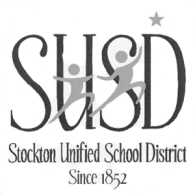 Student's PROGRESS CHART – MICROSOFT PUBLISHER 2016Name: ________________________Follow the sign off sheet carefully.  Complete the Exercises and Activities listed. Read the information and exercises carefully.  All exercises and tests must be completed.Be sure to save all files to your Flash Drive.All assignments are submitted through Schoology [www.schoology.com].Schoology username : ______________________		Schoology password: studentffffffffffffffffffffffffSchoology Zip Code: 95204ffffggggfffffffffffffffffffff		 Flash Disc Number: ___________________ Chapter 1: Creating a Flyer______ (T. Check) 5k FlyerApply Your Knowledge______ (T. Check) Apply 1-1 Sale FlyerExtend Your World______ (T. Check) Extend 1-1 Vote Flyer CompleteExpand Your Knowledge______ (T. Check) Extend 1-1 Spring Break Ad CompleteIn The LabLab 1: ______ (T. Check) Lab1-1 Web Flyer Lab 2: ______ (T. Check) Lab 1-2 Tutoring Flyer CompleteLab 3: ______ (T. Check) Lab 1-3 Book Swap Flyer CompleteLesson Test__________Chapter 2: Publishing a Trifold Brochure______ (T. Check) Lake Hideaway BrochureApply Your Knowledge______ (T. Check) Apply 2-1 Picture Collage CompleteExpand Your Knowledge______ (T. Check) Extend 2-1 Team Training BrochureExpand Your WorldSKIPIn The LabLab 1:  ______ (T. Check) Lab 2-1 DVD LabelLab 2: ______ (T. Check) Lab 2-2 Order Form CompleteLab 3: SKIPLesson Test__________Chapter 3: Designing a Newsletter______ (T. Check) Shelter NewsletterApply Your Knowledge______ (T. Check) Apply 3-1 Fifth Grade NewsletterExtend Your Knowledge______ (T. Check) Extend 3-1 Coffee NewsletterExpand Your WorldSKIPIn The LabLab 1: ______ (T. Check) Lab 3-1 Symphony Newsletter TemplateLab 2: ______ (T. Check) Lab 3-2 News Analysis TableLab 3: SKIPLesson Test__________Chapter 4: Creating a Custom Publication from Scratch______ (T. Check) Pizza Palace MailerApply Your Knowledge______ (T. Check) Apply 4-1 Boxes GaloreExtend Your Knowledge______ (T. Check) Extend 4-1 Hobby Express CompleteExpand Your WorldSKIPIn The LabLab 1: ______ (T. Check) Lab 4-1 Recipe CardLab 2: ______ (T. Check) Lab 4-2 Mardi Gras AdvertisementLab 3: ______ (T. Check)Lesson Test__________Chapter 5: Using Business Information Sets______ (T. Check) Make My Smile Letterhead______ (T. Check) Make My Smile Letter______ (T. Check) Make My Smile Envelope ______ (T. Check) Make My Certificate______ (T. Check) Make My Smile Business Card Apply Your Knowledge______ (T. Check) Apply 5-1 Dakota Fitness Letterhead______ (T. Check) Apply 5-1 Dakota Fitness EnvelopeExtend Your Knowledge______ (T. Check) Extend 5-1 Insurance Thank YouExpand Your WorldSKIPIn The LabLab 1: ______ (T. Check) Lab 5-1 Trends Again Business CardsLab 2: ______ (T. Check) Bowling CertificateLab 3: SKIPLesson Test__________Chapter 6: Working With Publisher Tables______ (T. Check) Greyhound Dollars Table______ (T. Check) Calendar______ (T. Check) HCRS Manager LetterApply Your Knowledge______ (T. Check) Apply 6-1 Monthly Expense Extend Your Knowledge______ (T. Check) Extend 6-1 Majors Table CompleteExpand Your WorldSKIPIn The LabLab 1: ______ (T. Check) 6-1 Pub Hub LogoLab 2: ______ (T. Check) Lab 6-2 Grade School CalendarLab 3: SKIPLesson Test__________Chapter 7: Advanced Formatting and Merging Publications with Data______ (T. Check) Racing Letter______ (T. Check) Blank Ticket______ (T. Check) Racing Ticket Apply Your Knowledge______ (T. Check) Apply 7-1 Victory Fitness Invoice Complete Extend Your Knowledge______ (T. Check) Extend 7-1 First America Bank Envelope Modified Expand Your WorldSKIPIn The LabLab 1: ______ (T. Check) Lab 7-1 Home Show Interest CardsLab 2: ______ (T. Check) Lab 7-2 Song ListLab 3: SKIPLesson Test__________Chapter 8: Generating Data-Driven Catalogs______ (T. Check) Mills-Deck Intern DirectoryApply Your Knowledge______ (T. Check) Apply 8-1 Homes CompleteExtend Your Knowledge______ (T. Check) Extend 8-1 Welcome Home PosterCompleteExpand Your WorldSKIPIn The LabLab 1: ______ (T. Check) Lab 8-1 Hot Peppers CatalogLab 2: ______ (T. Check) Lab 8-2 National Park DatabaseLab 3: SKIP Lesson Test__________Chapter 9: Sharing and Distributing Publications______ (T. Check) Gentry Email Newsletter______ (T. Check) Park District Postcard______ (T. Check) Mayor Holiday CardApply Your Knowledge______ (T. Check) Apply 9-1 Family Newsletter CompleteExtend Your Knowledge______ (T. Check) Extend 9-1 Vehicle Diagnostic EmailExpand Your WorldSKIPIn The LabLab 1: ______ (T. Check) Lab 9-1 Web Songs EmailLab 2: ______ (T. Check) Lab 9-2 Advertisement CompleteLab 3: SKIPLesson Test__________Chapter 10: Editing Large-Scale Publications______ (T. Check) Graduation Short StoryApply Your Knowledge______ (T. Check) Apply 10-1 Book Template CompleteExtend Your Knowledge______ (T. Check) Extend 10-1 Baseline Guides CompleteExpand Your WorldSKIPIn The LabLab 1: ______ (T. Check) Lab 10-1 Spring Semester Expenses TableLab 2: ______ (T. Check) Lab 10-2 Student Yearbook CompleteLab 3: SKIP Lesson Test__________Chapter 11: Advance Features in Publisher______ (T. Check) Ladybug Coloring Page______ (T. Check) Ladybug WebsiteApply Your Knowledge______ (T. Check) Apply 11-1 Birds Only WebsiteExtend Your Knowledge______ (T. Check) Extend 11-1 Baby Doe Designs WebsiteExpand Your WorldSKIPIn The LabLab 1: ______ (T. Check) Lab 11-1 Only Cakes Web Order FormLab 2: ______ (T. Check) Lab 11-2 Ladybug WebsiteLab 3: SKIP Lesson Test__________